Formulário – Protocolo de Intenções (CAPES Print/Brafitec)TRADUÇÃO DE DOCUMENTOS: Todos os documentos apresentados deverão estar vertidos para o idioma nacional, sendo que as traduções deverão ser feitas por servidor ocupante do cargo efetivo de tradutor, por tradutor juramentado ou por qualquer servidor que possua certificado de proficiência linguística, devendo constar declaração do servidor público que fez a tradução( de que este possui o proficiência na língua) seguida da cópia do certificado de proficiência ser incluída no processo. Traduções realizadas pela SGRI serão certificadas via SEI pelo setor responsável após a aprovação das instâncias deliberativas da unidade e centro.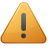 A Procuradoria Federal da UFRJ e/ou a SGRI podem solicitar ao(à) proponente mais documentos ou informações caso seja necessário.Qualificação do(a) proponente na UFRJNome: Prof. Papa Matar NdiayeNome: Prof. Papa Matar NdiayeQualificação do(a) proponente na UFRJCargo: Superintendente Geral de Relações InternacionaisCargo: Superintendente Geral de Relações InternacionaisQualificação do(a) proponente na UFRJUnidade Acadêmica: Superintendência Geral de Relações InternacionaisUnidade Acadêmica: Superintendência Geral de Relações InternacionaisQualificação do(a) proponente na UFRJE-mail: sgri@internacional.ufrj.brE-mail: sgri@internacional.ufrj.brQualificação do(a) responsável pelo acordo na Unidade Acadêmica de origemNome: Nome: Qualificação do(a) responsável pelo acordo na Unidade Acadêmica de origemCargo: Cargo: Qualificação do(a) responsável pelo acordo na Unidade Acadêmica de origemUnidade Acadêmica: Unidade Acadêmica: Qualificação do(a) responsável pelo acordo na Unidade Acadêmica de origemAssinatura:E-mail:Qualificação da(s) contraparte(s) da UFRJ (instituição de ensino e/ou pesquisa)Nome completo: UNIVERSIDADE Inscrição no CNPJ ou equivalente: Endereço completo: Objeto social da entidade: [Direito Público ou Direito Privado]Documentos a serem apresentados em qualquer hipóteseMinuta(s) do(s) protocolo(s) de intenções proposto(s) em português e em língua estrangeira, quando couber;